“CONOCE EXTREMADURA”: OLIVENZAPrograma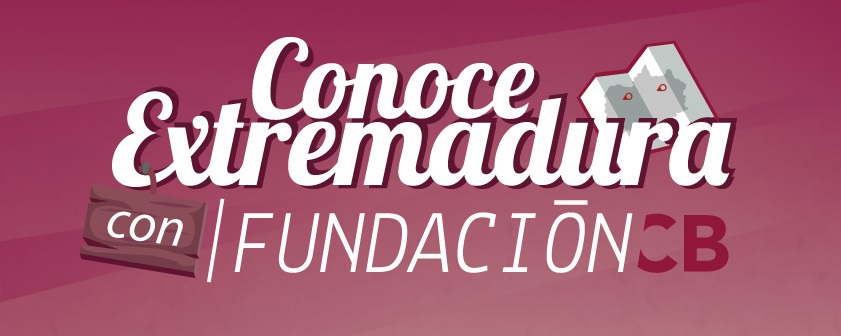 10:20hSalida en autobús desde la RUCAB11:00hConferencia de Miguel Ángel Vallecillo en el Museo Etnográfico de Olivenza11:30h11:4512:2013:00Visitas guiadas:Ermita del Espíritu SantoIglesia de Santa María MagdalenaIglesia de Santa María de la Asunción14:00hSalida en autobús hacia el embarcadero de Villarreal y almuerzo libre en el restaurante “Marina Villarreal”16:00hTraslado en barco hasta la fortaleza de Juromenha y visita guiada a la misma.19:15 hSalida desde el Embarcadero de Villarreal hacia Badajoz